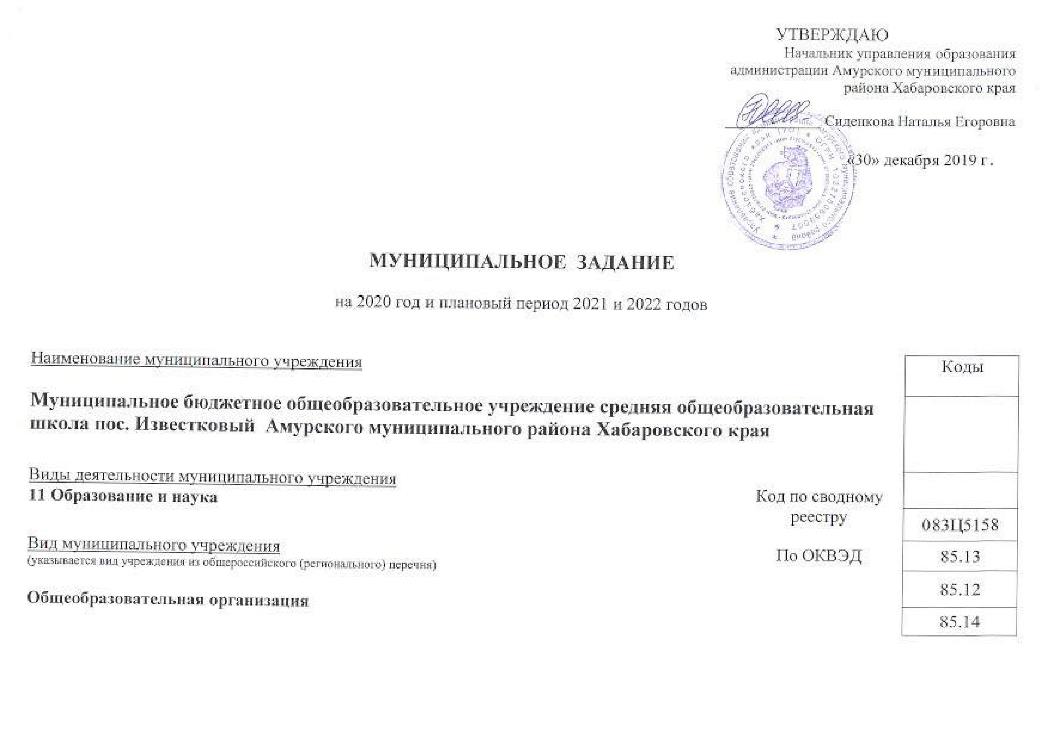 Часть 1. Сведения об оказываемых муниципальных услугах <1>Раздел 1  4.2.Показатели, характеризующие объем муниципальной услуги:Раздел 2Раздел 3Раздел 4Раздел 5                                                         Часть 2. Прочие сведения о муниципальном задании <5><1> Формируется при установлении муниципального задания на оказание муниципальной услуги (услуг) и работы (работ) и содержит требования к оказанию муниципальной услуги (услуг) раздельно по каждой из муниципальных услуг с указанием порядкового номера раздела.<2> Заполняется при установлении показателей, характеризующих качество муниципальной услуги, в ведомственном перечне муниципальных услуг и работ, оказываемых и выполняемых муниципальными учреждениями в качестве основных видов деятельности. <3> Формируется при установлении муниципального задания на оказание муниципальной услуги (услуг) и работы (работ) и содержит требования к выполнению работы (работ) раздельно по каждой из работ с указанием порядкового номера раздела.<4> Заполняется при установлении показателей, характеризующих качество работы, в ведомственном перечне муниципальных услуг и работ.<5> Заполняется в целом по муниципальному заданию.<6> В числе иных показателей может быть указано допустимое (возможное) отклонение от выполнения муниципального задания, в пределах которого оно считается выполненным, при принятии органом, осуществляющим функции и полномочия учредителя муниципальных бюджетных или автономных учреждений, главным распорядителем средств бюджета Амурского муниципального района, в ведении которого находятся муниципальные казенные учреждения, решения об установлении общего допустимого (возможного) отклонения от выполнения муниципального задания, в пределах котоого оно считается выполненным (в процентах).Наименование муниципальной услугиРеализация основных общеобразовательных программ начального общего образования Код по общероссийскому базовому перечню34.787.0Наименование потребителей муниципальной услуги_ Физические лица Код по общероссийскому базовому перечню34.787.0Показатели, характеризующие объем и (или) качество муниципальной услугиПоказатели, характеризующие качество муниципальной услуги <2>:Уникальный номер реестровой записиПоказатель, характеризующий содержание муниципальной услугиПоказатель, характеризующий содержание муниципальной услугиПоказатель, характеризующий содержание муниципальной услугиПоказатель, характеризующий условия (формы) оказания муниципальной услугиПоказатель, характеризующий условия (формы) оказания муниципальной услугиПоказатель качества муниципальной услугиПоказатель качества муниципальной услугиПоказатель качества муниципальной услугиЗначение показателя качества муниципальной услугиЗначение показателя качества муниципальной услугиЗначение показателя качества муниципальной услугиУникальный номер реестровой записиПоказатель, характеризующий содержание муниципальной услугиПоказатель, характеризующий содержание муниципальной услугиПоказатель, характеризующий содержание муниципальной услугиПоказатель, характеризующий условия (формы) оказания муниципальной услугиПоказатель, характеризующий условия (формы) оказания муниципальной услугинаименование показателяединица измерения по ОКЕИединица измерения по ОКЕИ2020 год (очередной финансовый год)2021 год (1-й год планового периода)2022 год (2-й год планового периода)Уникальный номер реестровой записинаименование показателянаименование показателянаименование показателянаименование показателянаименование показателянаименование показателянаименованиекод2020 год (очередной финансовый год)2021 год (1-й год планового периода)2022 год (2-й год планового периода)123456789101112801012О.99.0.БА81АЭ92001не указаноне указаноне указаноОчная Доля обучающихся успешно освоивших образовательные программы по итогам учебного года не менее 100 %  Процент001100100100801012О.99.0.БА81АЭ92001не указаноне указаноне указаноОчнаяОптимальная укомплектованность  учреждения педагогическими кадрами на 100 % ;Процент002100100100801012О.99.0.БА81АЭ92001не указаноне указаноне указаноОчная Охват учащихся в учреждении  питанием не менее 80% Процент003808080 Доля потребителей, удовлетворенных качеством оказания муниципальной услуги (данные на основе социологического опроса потребителей муниципальной услуги) - более 85% Процент004858585Уникальный номер реестровой записиПоказатель, характеризующий содержание муниципальной услугиПоказатель, характеризующий содержание муниципальной услугиПоказатель, характеризующий содержание муниципальной услугиПоказатель, характеризующий условия (формы) оказания муниципальной услугиПоказатель, характеризующий условия (формы) оказания муниципальной услугиПоказатель объема муниципальной услугиПоказатель объема муниципальной услугиПоказатель объема муниципальной услугиЗначение показателя объема муниципальной услугиЗначение показателя объема муниципальной услугиЗначение показателя объема муниципальной услугиСреднегодовой размер платы (цена, тариф)Среднегодовой размер платы (цена, тариф)Среднегодовой размер платы (цена, тариф)Уникальный номер реестровой записиПоказатель, характеризующий содержание муниципальной услугиПоказатель, характеризующий содержание муниципальной услугиПоказатель, характеризующий содержание муниципальной услугиПоказатель, характеризующий условия (формы) оказания муниципальной услугиПоказатель, характеризующий условия (формы) оказания муниципальной услугинаименование показателяединица измерения по ОКЕИединица измерения по ОКЕИ2020 год (очередной финансовый год)2021 год (1-й год планового периода)2022 год (2-й год планового периода)2020 год (очередной финансовый год)2021 год (1-й год планового периода)2022 год (2-й год планового периода)Уникальный номер реестровой записинаименование показателянаименование показателянаименование показателянаименование показателянаименование показателянаименование показателянаименованиекод2020 год (очередной финансовый год)2021 год (1-й год планового периода)2022 год (2-й год планового периода)2020 год (очередной финансовый год)2021 год (1-й год планового периода)2022 год (2-й год планового периода)123456789101112131415801012О.99.0.БА81АЭ92001не указаноне указаноне указаноОчнаяЧисло обучающихся Человек792666666Наименование муниципальной услуги_Реализация основных общеобразовательных программ начального общего образованияКод по общероссийскому базовому перечню34.787.0Наименование потребителей муниципальной услуги_ Физические лица Код по общероссийскому базовому перечню34.787.0Показатели, характеризующие объем и (или) качество муниципальной услугиПоказатели, характеризующие качество муниципальной услуги <2>:Уникальный номер реестровой записиПоказатель, характеризующий содержание муниципальной услугиПоказатель, характеризующий содержание муниципальной услугиПоказатель, характеризующий содержание муниципальной услугиПоказатель, характеризующий условия (формы) оказания муниципальной услугиПоказатель, характеризующий условия (формы) оказания муниципальной услугиПоказатель качества муниципальной услугиПоказатель качества муниципальной услугиПоказатель качества муниципальной услугиЗначение показателя качества муниципальной услугиЗначение показателя качества муниципальной услугиЗначение показателя качества муниципальной услугиУникальный номер реестровой записиПоказатель, характеризующий содержание муниципальной услугиПоказатель, характеризующий содержание муниципальной услугиПоказатель, характеризующий содержание муниципальной услугиПоказатель, характеризующий условия (формы) оказания муниципальной услугиПоказатель, характеризующий условия (формы) оказания муниципальной услугинаименование показателяединица измерения по ОКЕИединица измерения по ОКЕИ2019 год (очередной финансовый год)2020 год (1-й год планового периода)2021 год (2-й год планового периода)Уникальный номер реестровой записинаименование показателянаименование показателянаименование показателянаименование показателянаименование показателянаименование показателянаименованиекод123456789101112801012О.99.0.БА81АЮ16001не указаноне указанопроходящие обучение по состоянию здоровья на домуОчнаяПоказатели, характеризующие объем муниципальной услуги:Уникальный номер реестровой записиПоказатель, характеризующий содержание муниципальной услугиПоказатель, характеризующий содержание муниципальной услугиПоказатель, характеризующий содержание муниципальной услугиПоказатель, характеризующий условия (формы) оказания муниципальной услугиПоказатель, характеризующий условия (формы) оказания муниципальной услугиПоказатель объема муниципальной услугиПоказатель объема муниципальной услугиПоказатель объема муниципальной услугиЗначение показателя объема муниципальной услугиЗначение показателя объема муниципальной услугиЗначение показателя объема муниципальной услугиСреднегодовой размер платы (цена, тариф)Среднегодовой размер платы (цена, тариф)Среднегодовой размер платы (цена, тариф)Уникальный номер реестровой записиПоказатель, характеризующий содержание муниципальной услугиПоказатель, характеризующий содержание муниципальной услугиПоказатель, характеризующий содержание муниципальной услугиПоказатель, характеризующий условия (формы) оказания муниципальной услугиПоказатель, характеризующий условия (формы) оказания муниципальной услугинаименование показателяединица измерения по ОКЕИединица измерения по ОКЕИ2019 год (очередной финансовый год)2020 год (1-й год планового периода)2021 год (2-й год планового периода)2019 год (очередной финансовый год)2020 год (1-й год планового периода)2021 год (2-й год планового периода)Уникальный номер реестровой записинаименование показателянаименование показателянаименование показателянаименование показателянаименование показателянаименование показателянаименованиекод2019 год (очередной финансовый год)2020 год (1-й год планового периода)2021 год (2-й год планового периода)2019 год (очередной финансовый год)2020 год (1-й год планового периода)2021 год (2-й год планового периода)123456789101112131415801012О.99.0.БА81АЮ16001не указаноне указанопроходящие обучение по состоянию здоровья на домуОчнаяЧисло обучающихся Человек792000Наименование муниципальной услугиРеализация основных общеобразовательных программ основного общего образованияКод по общероссийскому базовому перечню35.791.0Наименование потребителей муниципальной услугиФизические лица Код по общероссийскому базовому перечню35.791.0Показатели, характеризующие объем и (или) качество муниципальной услугиПоказатели, характеризующие качество муниципальной услуги <2>:Уникальный номер реестровой записиПоказатель, характеризующий содержание муниципальной услугиПоказатель, характеризующий содержание муниципальной услугиПоказатель, характеризующий содержание муниципальной услугиПоказатель, характеризующий условия (формы) оказания муниципальной услугиПоказатель, характеризующий условия (формы) оказания муниципальной услугиПоказатель качества муниципальной услугиПоказатель качества муниципальной услугиПоказатель качества муниципальной услугиЗначение показателя качества муниципальной услугиЗначение показателя качества муниципальной услугиЗначение показателя качества муниципальной услугиУникальный номер реестровой записиПоказатель, характеризующий содержание муниципальной услугиПоказатель, характеризующий содержание муниципальной услугиПоказатель, характеризующий содержание муниципальной услугиПоказатель, характеризующий условия (формы) оказания муниципальной услугиПоказатель, характеризующий условия (формы) оказания муниципальной услугинаименование показателяединица измерения по ОКЕИединица измерения по ОКЕИ2020 год (очередной финансовый год)2021 год (1-й год планового периода)2022 год (2-й год планового периода)Уникальный номер реестровой записинаименование показателянаименование показателянаименование показателянаименование показателянаименование показателянаименование показателянаименованиекод2020 год (очередной финансовый год)2021 год (1-й год планового периода)2022 год (2-й год планового периода)123456789101112802111О.99.0.БА96АЮ58001не указаноне указаноне указаноОчная  Доля обучающихся успешно освоивших образовательные программы по итогам учебного года не менее 100%  Процент001100100100802111О.99.0.БА96АЮ58001не указаноне указаноне указаноОчнаяДоля выпускников получивших документ государственного образца о соответствующем уровне образования не менее 100 % ; Процент002100100100802111О.99.0.БА96АЮ58001не указаноне указаноне указаноОчная Оптимальная укомплектованность  учреждения педагогическими кадрами на 100 % Процент003100100100802111О.99.0.БА96АЮ58001не указаноне указаноне указаноОчная Охват учащихся в учреждении  питанием не менее 80%  Процент004808080802111О.99.0.БА96АЮ58001не указаноне указаноне указаноОчнаяДоля потребителей, удовлетворенных качеством оказания муниципальной услуги (данные на основе социологического опроса потребителей муниципальной услуги)  - более 85% Процент005858585Показатели, характеризующие объем муниципальной услуги:Уникальный номер реестровой записиПоказатель, характеризующий содержание муниципальной услугиПоказатель, характеризующий содержание муниципальной услугиПоказатель, характеризующий содержание муниципальной услугиПоказатель, характеризующий условия (формы) оказания муниципальной услугиПоказатель, характеризующий условия (формы) оказания муниципальной услугиПоказатель объема муниципальной услугиПоказатель объема муниципальной услугиПоказатель объема муниципальной услугиЗначение показателя объема муниципальной услугиЗначение показателя объема муниципальной услугиЗначение показателя объема муниципальной услугиСреднегодовой размер платы (цена, тариф)Среднегодовой размер платы (цена, тариф)Среднегодовой размер платы (цена, тариф)Уникальный номер реестровой записиПоказатель, характеризующий содержание муниципальной услугиПоказатель, характеризующий содержание муниципальной услугиПоказатель, характеризующий содержание муниципальной услугиПоказатель, характеризующий условия (формы) оказания муниципальной услугиПоказатель, характеризующий условия (формы) оказания муниципальной услугинаименование показателяединица измерения по ОКЕИединица измерения по ОКЕИ2020 год (очередной финансовый год)2021 год (1-й год планового периода)2022 год (2-й год планового периода)2020 год (очередной финансовый год)2021 год (1-й год планового периода)2022 год (2-й год планового периода)Уникальный номер реестровой записинаименование показателянаименование показателянаименование показателянаименование показателянаименование показателянаименование показателянаименованиекод2020 год (очередной финансовый год)2021 год (1-й год планового периода)2022 год (2-й год планового периода)2020 год (очередной финансовый год)2021 год (1-й год планового периода)2022 год (2-й год планового периода)123456789101112131415802111О.99.0.БА96АЮ58001не указаноне указаноне указаноОчнаяЧисло обучающихся Человек792797979Наименование муниципальной услугиРеализация основных общеобразовательных программ основного общего образования проходящие обучение по состоянию здоровья на домуКод по общероссийскому базовому перечню35.791.0Наименование потребителей муниципальной услуги   Физические лица Код по общероссийскому базовому перечню35.791.0Показатели, характеризующие объем и (или) качество муниципальной услугиПоказатели, характеризующие качество муниципальной услуги <2>:           Уникальный номер реестровой записиПоказатель, характеризующий содержание муниципальной услугиПоказатель, характеризующий содержание муниципальной услугиПоказатель, характеризующий содержание муниципальной услугиПоказатель, характеризующий условия (формы) оказания муниципальной услугиПоказатель, характеризующий условия (формы) оказания муниципальной услугиПоказатель качества муниципальной услугиПоказатель качества муниципальной услугиПоказатель качества муниципальной услугиЗначение показателя качества муниципальной услугиЗначение показателя качества муниципальной услугиЗначение показателя качества муниципальной услуги           Уникальный номер реестровой записиПоказатель, характеризующий содержание муниципальной услугиПоказатель, характеризующий содержание муниципальной услугиПоказатель, характеризующий содержание муниципальной услугиПоказатель, характеризующий условия (формы) оказания муниципальной услугиПоказатель, характеризующий условия (формы) оказания муниципальной услугинаименование показателяединица измерения по ОКЕИединица измерения по ОКЕИ2020 год (очередной финансовый год)2021 год (1-й год планового периода)2022 год (2-й год планового периода)           Уникальный номер реестровой записинаименование показателянаименование показателянаименование показателянаименование показателянаименование показателянаименование показателянаименованиекод2020 год (очередной финансовый год)2021 год (1-й год планового периода)2022 год (2-й год планового периода)123456789101112802111О.99.0.БА96АЭ33001Дети-инвалидыне указанопроходящие обучение по состоянию здоровья на домуОчнаяПоказатели, характеризующие объем муниципальной услуги:Уникальный номер реестровой записиПоказатель, характеризующий содержание муниципальной услугиПоказатель, характеризующий содержание муниципальной услугиПоказатель, характеризующий содержание муниципальной услугиПоказатель, характеризующий условия (формы) оказания муниципальной услугиПоказатель, характеризующий условия (формы) оказания муниципальной услугиПоказатель объема муниципальной услугиПоказатель объема муниципальной услугиПоказатель объема муниципальной услугиЗначение показателя объема муниципальной услугиЗначение показателя объема муниципальной услугиЗначение показателя объема муниципальной услугиСреднегодовой размер платы (цена, тариф)Среднегодовой размер платы (цена, тариф)Среднегодовой размер платы (цена, тариф)Уникальный номер реестровой записиПоказатель, характеризующий содержание муниципальной услугиПоказатель, характеризующий содержание муниципальной услугиПоказатель, характеризующий содержание муниципальной услугиПоказатель, характеризующий условия (формы) оказания муниципальной услугиПоказатель, характеризующий условия (формы) оказания муниципальной услугинаименование показателяединица измерения по ОКЕИединица измерения по ОКЕИ2020 год (очередной финансовый год)2021 год (1-й год планового периода)2022 год (2-й год планового периода)2020 год (очередной финансовый год)2021 год (1-й год планового периода)2022 год (2-й год планового периода)Уникальный номер реестровой записинаименование показателянаименование показателянаименование показателянаименование показателянаименование показателянаименование показателянаименованиекод2020 год (очередной финансовый год)2021 год (1-й год планового периода)2022 год (2-й год планового периода)2020 год (очередной финансовый год)2021 год (1-й год планового периода)2022 год (2-й год планового периода)123456789101112131415802111О.99.0.БА96АЭ33001Дети-инвалидыне указанопроходящие обучение по состоянию здоровья на домуОчнаяЧисло обучающихся Человек792555Наименование муниципальной услуги Реализация основных общеобразовательных программ среднего общего образованияКод по общероссийскому базовому перечню36.794.0Наименование потребителей муниципальной услугиФизические лица Код по общероссийскому базовому перечню36.794.0Показатели, характеризующие объем и (или) качество муниципальной услугиПоказатели, характеризующие качество муниципальной услуги <2>:Уникальный номер реестровой записиПоказатель, характеризующий содержание муниципальной услугиПоказатель, характеризующий содержание муниципальной услугиПоказатель, характеризующий содержание муниципальной услугиПоказатель, характеризующий условия (формы) оказания муниципальной услугиПоказатель, характеризующий условия (формы) оказания муниципальной услугиПоказатель качества муниципальной услугиПоказатель качества муниципальной услугиПоказатель качества муниципальной услугиЗначение показателя качества муниципальной услугиЗначение показателя качества муниципальной услугиЗначение показателя качества муниципальной услугиУникальный номер реестровой записиПоказатель, характеризующий содержание муниципальной услугиПоказатель, характеризующий содержание муниципальной услугиПоказатель, характеризующий содержание муниципальной услугиПоказатель, характеризующий условия (формы) оказания муниципальной услугиПоказатель, характеризующий условия (формы) оказания муниципальной услугинаименование показателяединица измерения по ОКЕИединица измерения по ОКЕИ2020 год (очередной финансовый год)2021 год (1-й год планового периода)2022 год (2-й год планового периода)Уникальный номер реестровой записинаименование показателянаименование показателянаименование показателянаименование показателянаименование показателянаименование показателянаименованиекод2020 год (очередной финансовый год)2021 год (1-й год планового периода)2022 год (2-й год планового периода)123456789101112802112О.99.0.ББ11АЮ58001не указаноне указаноне указаноОчная Доля обучающихся успешно освоивших образовательные программы по итогам учебного года не менее 100 %  Процент001100100100802112О.99.0.ББ11АЮ58001не указаноне указаноне указаноОчная Доля выпускников получивших документ государственного образца о соответствующем уровне образования не менее 100 % Процент002100100100802112О.99.0.ББ11АЮ58001не указаноне указаноне указаноОчная  Доля потребителей, удовлетворенных качеством оказания муниципальной услуги (данные на основе социологического опроса потребителей муниципальной услуги)  - более 85% Процент0038585853.2.Показатели, характеризующие объем муниципальной услуги:Уникальный номер реестровой записиПоказатель, характеризующий содержание муниципальной услугиПоказатель, характеризующий содержание муниципальной услугиПоказатель, характеризующий содержание муниципальной услугиПоказатель, характеризующий условия (формы) оказания муниципальной услугиПоказатель, характеризующий условия (формы) оказания муниципальной услугиПоказатель объема муниципальной услугиПоказатель объема муниципальной услугиПоказатель объема муниципальной услугиЗначение показателя объема муниципальной услугиЗначение показателя объема муниципальной услугиЗначение показателя объема муниципальной услугиСреднегодовой размер платы (цена, тариф)Среднегодовой размер платы (цена, тариф)Среднегодовой размер платы (цена, тариф)Уникальный номер реестровой записиПоказатель, характеризующий содержание муниципальной услугиПоказатель, характеризующий содержание муниципальной услугиПоказатель, характеризующий содержание муниципальной услугиПоказатель, характеризующий условия (формы) оказания муниципальной услугиПоказатель, характеризующий условия (формы) оказания муниципальной услугинаименование показателяединица измерения по ОКЕИединица измерения по ОКЕИ2020 год (очередной финансовый год)2021 год (1-й год планового периода)2022 год (2-й год планового периода)2020 год (очередной финансовый год)2021 год (1-й год планового периода)2022 год (2-й год планового периода)Уникальный номер реестровой записинаименование показателянаименование показателянаименование показателянаименование показателянаименование показателянаименование показателянаименованиекод2020 год (очередной финансовый год)2021 год (1-й год планового периода)2022 год (2-й год планового периода)2020 год (очередной финансовый год)2021 год (1-й год планового периода)2022 год (2-й год планового периода)123456789101112131415802112О.99.0.ББ11АЮ58001не указаноне указаноне указаноОчнаяЧисло обучающихся Человек792151515Нормативные правовые акты, устанавливающие размер платы (цену, тариф) либо порядок ее (его) установления:Нормативный правовой актНормативный правовой актНормативный правовой актНормативный правовой актНормативный правовой актВидПринявший органДатаНомерНаименование12345Порядок оказания муниципальной услуги:Нормативные правовые акты, регулирующие порядок оказания муниципальной услуги-Федеральный закон  от 24.06.1999 №№ 120-ФЗ ""Об основах системы профилактики безнадзорности и правонарушений несовершеннолетних""; Федеральный закон  от 06.10.2003 №№ 131-ФЗ ""Об общих принципах организации местного самоуправления в Российской Федерации""; Федеральный закон  от 06.10.1999 №№ 184-ФЗ ""Об общих принципах организации законодательных (представительных) и исполнительных органов государственной власти субъектов Российской Федерации""; Федеральный закон  от 29.12.2012 №№ 273-ФЗ ""Об образовании в Российской Федерации""(наименование, номер и дата нормативного правового акта)Порядок информирования потенциальных потребителей муниципальной услуги:Способ информированияСостав размещаемой информацииЧастота обновления информации123Интернет-сайт учредителяОценка результатов деятельности системы образования по республике по образовательным и трудовым траекториям выпускников По мере измененияИнформационные стендыОфициальные документы о деятельности учрежденияПо мере измененияРодительское собраниеИнформация о результатахПо плану-графику учрежденияСредства массовой информации: газеты, журналы и телевидениеИнформация о результатахПо мере необходимостиОснования для досрочного прекращения выполнения муниципального задания _____Иная информация, необходимая для выполнения (контроля за выполнением) муниципального задания _______________________________________________________________________Порядок контроля за выполнением муниципального заданияФорма контроляПериодичностьОрганы местного самоуправления, осуществляющие контроль за выполнением муниципального задания123Соблюдение порядка исполнения финансово-экономической дисциплины1 раз в 2 годаУправление образования администрации Амурского муниципального района Хабаровского краяИнвентаризация нефинансовых активов1 раз в годУправление образования администрации Амурского муниципального района Хабаровского краяПриемка готовности образовательного учреждения1 раз в годУправление образования администрации Амурского муниципального района Хабаровского краяОтчет о выполнении муниципального задания1 раз в квартал и по состоянию на 1 ноябряУправление образования администрации Амурского муниципального района Хабаровского краяТребования к отчетности о выполнении муниципального задания4.2. Сроки представления отчетов о выполнении муниципального заданияЕжеквартально (не позднее 20-го числа месяца, следующего за отчетным периодом) и  по состоянию на 1 ноября отчетного периодаЕжегодно (не позднее 25-го числа месяца, следующего за отчетным периодом).4.3. Иные требования к отчетности о выполнении муниципального заданияОдновременно с отчетом составляется пояснительная записка, содержащая:- выводы о степени достижения плановых значений показателей качества (объема) муниципальных услуг, непосредственного и конечного результата оказания муниципальных услуг;- предложения необходимых мер по обеспечению достижения плановых значений показателей качества (объема) муниципальных услуг, непосредственного и конечного результата оказания муниципальных услуг в очередном году и плановом периоде;- предложения о возможных изменениях значений плановых показателей качества (объема) муниципальных услуг, непосредственного и конечного результатов оказания муниципальных услуг с обоснованием каждого предложения. Источниками данных для подготовки отчета являются сведения статистической, бухгалтерской и иной официальной отчетности (официальных документов), а также результаты проведения управлением образования контрольных мероприятий, представленные в актах проведения контрольных мероприятий.